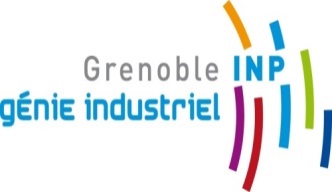 Academic Calendar - 
Génie industriel  2020-21Please note that these dates may change: please respect dates written on your letter of acceptance.SEMESTERSDATESEXAMSHOLIDAYSFall semester2020Welcome meeting for international students :September 3, 2020Integration week :From August 31 to September 4, 2020
Beginning of classes :1st Year (S5): September 7, 20202nd year (S7) : September 7, 20203rd Year (S9) : September 21, 2020End of classes:1st Year (S5): January 22th, 20212nd year (S7) : January 22th, 20213rd Year (S9) : January 22th, 20211rst session:January 20212nd session:To be determinedEastern:From Friday evening October 26 to Monday morning October 30, 2020Christmas:From Friday evening December 21 2020 to Monday morning January 04 2021Spring semester2021Welcome meeting for international students :January 22th, 2021Beginning of classes:1st Year (S6): January 25th, 20212nd year (S8) : January 25th, 2021End of classes:1st Year (S6): June 11th, 20212nd year (S8) : May 28, 20211rst session:May 20202nd session:To be determinedWinter:From Friday evening February 15 2021 to Monday morning February 19 2021Spring:From Friday evening April 19 to Monday morning April 23  2021